Meldformulier Incident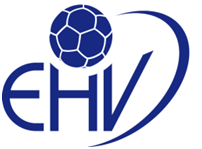 Commissie Veilig SportklimaatDatum en tijdstip gebeurtenis   Korte omschrijving van de gebeurtenis   Ingezonden door   Handtekening   Datum van inzenden   Functie: speler/ trainer/ coach/ scheidsrechter/ ouder/ toeschouwer/ anders nl. (doorhalen wat n.v.t. is)Telefoonnummer:   Emailadres:   In te vullen door de Commissie Veilig SportklimaatOntvangstdatum   Paraaf   Dit Meldformulier Incident mag verzonden worden naar: veiligsportklimaat.ehv@gmail.com, of naar één van de persoonlijke mailadressen:Lou Aase: lou.vcp.ehv@gmail.com
Anouk van Deventer: anouk.vcp.ehv@gmail.com
Mirjam de Vries: mirjam.vcp.ehv@gmail.com
Carolien van den Berk: caroline.vcp.ehv@gmail.com